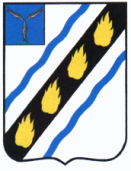 ЗОЛОТОСТЕПСКОЕ  МУНИЦИПАЛЬНОЕ  ОБРАЗОВАНИЕ СОВЕТСКОГО  МУНИЦИПАЛЬНОГО  РАЙОНА  САРАТОВСКОЙ  ОБЛАСТИСОВЕТ  ДЕПУТАТОВ (третьего созыва)РЕШЕНИЕот 28.04.2018 г.  № 199с.АлександровкаО внесении изменений в решение Советадепутатов Золотостепского муниципальногообразования от  27.12.2005 № 10В целях реализации Федерального закона от 7 марта 2018 года № 41-ФЗ «О минимальном размере оплаты труда», в соответствии с  решением Совета депутатов Золотостепского муниципального образования  от 20.12.2018 г.  № 183 «О бюджете Золотостепского муниципального образования на 2018 год», руководствуясь Уставом Золотостепского  муниципального образования Советского муниципального района Саратовской области, Совет депутатов РЕШИЛ:1. Внести в решение Совета депутатов от 27.12.2005 № 10 «Об утверждении Положения о денежном вознаграждении депутатов, членов выборных органов местного самоуправления, осуществляющих свои полномочия на постоянной основе, и денежном содержании лиц, замещающих муниципальные должности муниципальной службы  в органах местного самоуправления Золотостепского муниципального  образования»  (с последующими изменениями) изменения: 1) раздел «Размеры ежемесячной надбавки к должностному окладу за особые условия муниципальной службы» изложить в новой редакции:«Размеры ежемесячной надбавки к должностномуокладу за особые условия муниципальной службы	11. Установить следующие размеры ежемесячной надбавки к должностному окладу за особые условия муниципальной службы: по высшим муниципальным должностям –200 процентов должностного оклада;по главным должностям –150 процентов должностного оклада;по ведущим должностям – 120 процентов должностного оклада;по старшим муниципальным должностям – 90 процентов должностного оклада; по младшим муниципальным должностям: для главных специалистов – 100 процентов должностного оклада, по иным должностям – 85 процентов должностного оклада.	12. Выплата надбавки за особые условия муниципальной службы производится со дня ее установления.	13. Надбавка выплачивается одновременно с выплатой заработной платы и учитывается во всех случаях исчисления среднего заработка.»2) Приложение № 1 Размеры денежного вознаграждения выборных должностных лиц местного самоуправления, осуществляющих свои полномочия на постоянной основе изложить в следующей редакции:«Приложение № 1 к Положению о   денежном  вознаграждении выборных должностных лиц местного самоуправления, осуществляющих свои полномочия на постоянной основе,и денежном содержании лиц, заменяющих муниципальные должности муниципальной службы в органах местного самоуправления Золотостепского муниципального образования»РАЗМЕРЫденежного  вознаграждения  выборных лиц местного самоуправления, осуществляющих свои полномочия на постоянной основе 3) Приложение № 2 Размеры должностных окладов муниципальных служащих, заменяющих муниципальные должности муниципальной службы в администрации Золотостепского муниципального образования изложить  в следующей редакции:«Приложение № 2 к Положению о   денежном  вознаграждении выборных должностных лиц местного самоуправления, осуществляющих свои полномочия на постоянной основе,и денежном содержании лиц, заменяющих муниципальные должности муниципальной службы в органах местного самоуправления Золотостепского муниципального образования»РАЗМЕРЫдолжностных  окладов  муниципальных  служащих, замещающих муниципальные должности  муниципальной  службы  в  администрации Золотостепского муниципального  образования	4) Приложение № 3 Размеры окладов за классные чины, присваиваемые муниципальным служащим в органах местного самоуправления Золотостепского муниципального образования изложить  в следующей редакции:Приложение № 3 к Положению о денежном вознаграждении выборных должностных лиц местного самоуправления, осуществляющих свои полномочия на постоянной основе, и денежном содержании лиц, замещающих должностимуниципальной службы в органах местного самоуправления Золотостепского муниципального образованияРАЗМЕРЫокладов за классные чины, присваиваемые муниципальным служащимв органах местного самоуправленияЗолотостепского муниципального образования5. Настоящее решение вступает в силу со дня его опубликования и распространяется на правоотношения с 01 мая 2018 года.Глава  Золотостепскогомуниципального образования			А.В.Трушин№п/пНаименование должностиРазмер денежного вознаграждения (рублей)1Глава муниципального образования35058-00№п/пНаименование муниципальной должностиРазмер должностного оклада (рублей)1Главный специалист5052-002Ведущий специалист4580-00Классные чиныОклад за классный чинВысшая группаДействительный муниципальный советник 1 класса1938Действительный муниципальный советник 2 класса1859Действительный муниципальный советник 3 класса1778Главная группаСоветник муниципальной службы 1 класса1698Советник муниципальной службы 2 класса1616Советник муниципальной службы 3 класса1536Ведущая группаМладший советник муниципальной службы 1 класса1455Младший советник муниципальной службы 2 класса1374Младший советник муниципальной службы 3 класса1294Старшая группаРеферент муниципальной службы 1 класса1212Референт муниципальной службы 2 класса1131Референт муниципальной службы 3 класса1051Младшая группаСекретарь муниципальной службы 1 класса970Секретарь муниципальной службы 2 класса889Секретарь муниципальной службы 3 класса809